Sukcesy Rady Rodziców w kontaktach z dyrekcją w roku 2011/2012Pan Dyrektor w odpowiedzi na wniosek nr 1/2011 dotyczący organizowania wyjść poza szkołę na lekcjach WF w tym roku prowadził pilotażowo na swoich zajęciach wędrówki oraz wycieczki rowerowe dla uczniów. Zapowiedział w przyszłym roku szkolnym zorganizowanie dwugodzinnych bloków WF w czasie których łatwiej będzie zorganizować wyjście klas na lodowisko, dłuższą wycieczkę rowerową, itp.Na ogół dzięki pośrednictwu Pani Wicedyrektor oraz wychowawców Rada Rodziców mogła przekazywać rodzicom w klasach informacje oraz apele w zakresie podejmowanych działań.Rada dzięki uprzejmości dyrekcji uzyskała dostęp do tablicy ogłoszeń oraz strony internetowej szkoły.W szkole na portierni została udostępniona rodzicom skrzynka kontaktowa do korespondencji z Radą Rodziców.Wszelkie zapytania oraz wnioski Rady kierowane do Pana Dyrektora Ryszarda Pawki zawsze spotykały się z otwartym przyjęciem – za co dziękujemy!Dyrekcja umożliwiła spotkanie Przedstawicieli Rady Rodziców ze wszystkimi rodzicami w gimnazjum.Dzięki zaangażowaniu dyrekcji, nauczycieli we współpracy z rodzicami rodziców został przygotowany bal gimnazjalny.W odpowiedzi na wniosek nr 3/2012 dotyczący lepszego zabezpieczenia szatni przed niszczeniem oraz wynoszeniem obuwia i ubrań. Dyrekcja wprowadziła zmiany i obostrzenia w funkcjonowaniu szatni, znacznie ukrócając ten proceder.Przewodnicząca Rady Rodziców 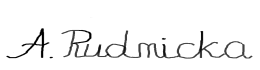                 								      Aldona Rudnicka	